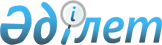 О признании утратившими силу некоторых постановлений акимата Жамбылской областиПостановление акимата Жамбылской области от 24 августа 2020 года № 190. Зарегистрировано Департаментом юстиции Жамбылской области 26 августа 2020 года № 4705
      В соответствии с Законом Республики Казахстан от 23 января 2001 года "О местном государственном управлении и самоуправлении в Республике Казахстан" и Законом Республики Казахстан от 6 апреля 2016 года "О правовых актах", акимат Жамбылской области ПОСТАНОВЛЯЕТ:
      1. Признать утратившими силу:
      1) постановление акимата Жамбылской области от 21 июня 2019 года № 138 "Об утверждении регламента государственной услуги "Выдача архивных справок, копий архивных документов или архивных выписок" (зарегистрировано в Реестре государственной регистрации нормативных правовых актов за № 4268, опубликовано 1 июля 2019 года в Эталонном контрольном банке нормативных правовых актов Республики Казахстан в электронном виде);
      2) постановление акимата Жамбылской области от 12 июля 2019 года № 148 "Об утверждении регламентов государственных услуг в сфере культуры" (зарегистрировано в Реестре государственной регистрации нормативных правовых актов за № 4276, опубликовано 25 июля 2019 года в Эталонном контрольном банке нормативных правовых актов Республики Казахстан в электронном виде).
      2. Коммунальному государственному учреждению "Управление культуры, архивов и документации акимата Жамбылской области" в установленном законодательством порядке обеспечить:
      1) государственную регистрацию настоящего постановления в органах юстиции;
      2) размещение настоящего постановления на интернет-ресурсе акимата Жамбылской области;
      3) принятие иных мер, вытекающих из настоящего постановления;
      3. Контроль за исполнением настоящего постановления возложить на заместителя акима области Е. Жылкыбаева.
      4. Настоящее постановление вступает в силу со дня государственной регистрации в органах юстиции и вводится в действие по истечении десяти календарных дней после дня его первого официального опубликования.
					© 2012. РГП на ПХВ «Институт законодательства и правовой информации Республики Казахстан» Министерства юстиции Республики Казахстан
				
      Аким Жамбылской области

Б. Сапарбаев
